ANDRES ALVAREZ is working for: _____________________________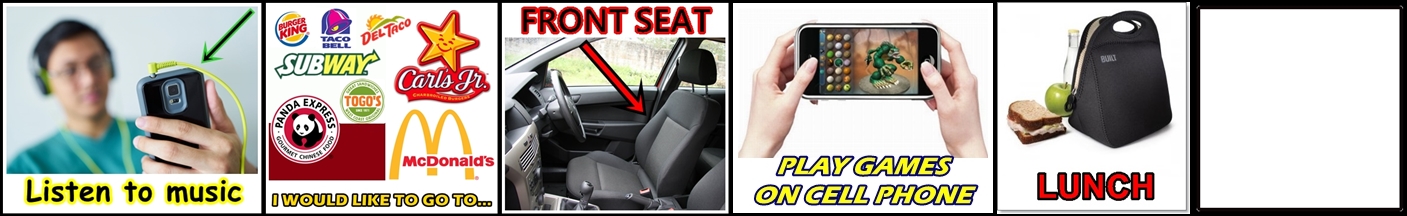 My Expectations: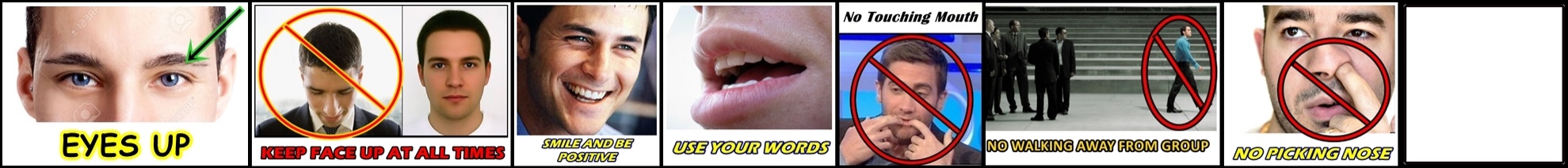 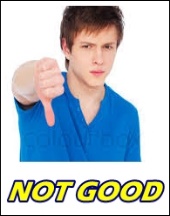 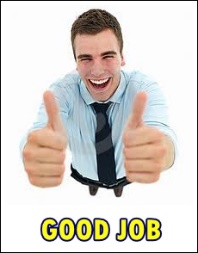 ALL DONE AT ____________________________ANDRES DID ANEXT: LUNCH OR HOMERESTROOM BREAK_______________________